МУНИЦИПАЛЬНОЕ БЮДЖЕТНОЕ ОБЩЕОБРАЗОВАТЕЛЬНОЕ УЧРЕЖДЕНИЕ«СРЕДНЯЯ ОБЩЕОБРАЗОВАТЕЛЬНАЯ ШКОЛА №8» ГОРОДА САФОНОВО СМОЛЕНСКОЙ ОБЛАСТИ215500 Смоленская обл., г. Сафоново, микрорайон 1, д. 7А shkola8safonovo@yandex.ru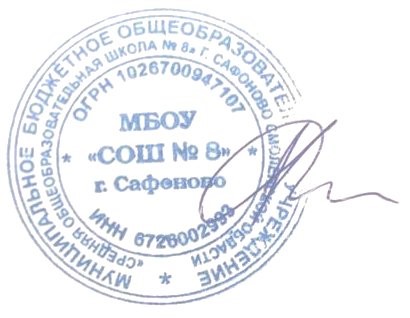 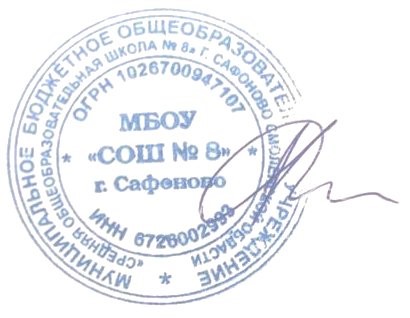 План работы школьного спортивного клуба «Старс тайм»на 2023-2024 учебный годВ соответствии с Положением о школьных спортивны клубах деятельность ШСК организуется по следующим направлениям:физкультурно-спортивное,спортивно-техническое,туристско-краеведческое, военно-патриотическое.Цель деятельности: развитие мотивации личности к физическому развитию.Приоритетные задачи ШСК:вовлекать учащихся в систематические занятия физической культурой и спортом;комплектовать и готовить школьные команды учащихся для участия в муниципальных, региональных и всероссийских соревнованиях; вести пропаганду здорового образа жизни, личностных и общественных ценностей физической культуры и спорта;формировать у детей раннюю мотивацию и устойчивый интерес к укреплению здоровья, физическому и спортивному совершенствованию;совершенствовать организацию различных форм проведения физкультурнооздоровительной и спортивно-массовой работы с детьми и подростками;подготавливать учащихся к ВФСК «Готов к труду и обороне»;воспитывать у обучающихся чувство гордости за свое ОУ, развивать культуру и традиции болельщиков спортивных команд.РАБОТА ПО ПРОФИЛАКТИКЕ ПРАВОНАРУШЕНИЙПроведение инструктажей по правилам проведения занятий и технике безопасности организуется один раз в полугодие (сентябрь, январь) преподавателем физической культуры с записью в соответствующем журнале установленного образца.Организация заместителем директора по ВР лекций, встреч и бесед в соответствии с планом воспитательной работы.ОРГАНИЗАЦИОННО-МАССОВАЯ РАБОТАСпортивно-массовая и методическая работаКалендарный план спортивно–массовых мероприятий МБОУ «СОШ №8» на 2022-2023 учебный год№МероприятиеСрокиОтветственныеОрганизационная деятельностьОрганизационная деятельностьОрганизационная деятельность1Утверждение календарно-тематических планов тренировочных занятий на учебный годсентябрьЗаместитель директора по ВР Кондратенкова М.В.2Набор и комплектование спортивных секций по направлениям «Баскетбол», «Волейбол», «Фитнес», «Настольный теннис»сентябрьРуководитель ШСК Золотова М.Ю.3Выборы в группах физорговсентябрьРуководители секций Золотова М.Ю, Архипов В.Н.4Составление расписания занятий спортивных секцийсентябрьЗаместитель директора по ВР Кондратенкова М.В.5Организация систематической тренировочной работы спортивных секцийеженедельно согласно расписаниюРуководители секций Золотова М.Ю, Архипов В.Н.6Организация и проведение внутриклубных (внутришкольных) соревнований между классамисогласно плану ВРРуководитель ШСК Золотова М.Ю.7Организация физкультурно-оздоровительной работы в ЛДПД «Радуга»июльРуководитель ШСК Золотова М.Ю., начальник ЛДПД8Корректировка работы клубапо мере необходимостиРуководитель ШСК Золотова М.Ю.Методическая работаМетодическая работаМетодическая работаМетодическая работа9Изучение нормативной документации, регламентирующей деятельность ШСК август-сентябрь 2022 г.Заместитель директора по ВР Кондратенкова М.В., Руководитель ШСК Золотова М.Ю.10Разработка и согласование программ дополнительного образования детей физкультурно-спортивной направленностисентябрь 2022 г.Руководитель ШСК Золотова М.Ю.11Посещение семинаров, участие в веберах, конференциях для руководителей ШСКв течении годаРуководитель ШСК Золотова М.Ю.12Проведение методических мероприятий с целью обмена опытомв течении годаРуководитель ШСК Золотова М.Ю.13Участие в конкурсах, форумах, проектах разного уровня (муниципальных, региональных, федеральных)в течении годаРуководитель ШСК Золотова М.Ю.Физкультурно-оздоровительная и спортивно-массовая работаФизкультурно-оздоровительная и спортивно-массовая работаФизкультурно-оздоровительная и спортивно-массовая работаФизкультурно-оздоровительная и спортивно-массовая работа14Проведение физкультминуток для всех обучающихся школы, а также подвижных игр на переменах для обучающихся начального в течении годаКлассные руководители, учителя-предметникизвена15Проведение бесед в классах о режиме дня школьникане реже одного раза в четвертьКлассные руководители16Проведение спортивных праздников, акций, соревнований, спартакиад школьного уровняв течении годаРуководитель ШСК Золотова М.Ю.17Участие команд школы в конкурсах различного уровня в течении годаРуководитель ШСК Золотова М.Ю.Связь с образовательными, досуговыми и административными учреждениями города и районаСвязь с образовательными, досуговыми и административными учреждениями города и районаСвязь с образовательными, досуговыми и административными учреждениями города и районаСвязь с образовательными, досуговыми и административными учреждениями города и района18Прием в спортивные секции детей из других ОУ города и района, проведение совместных мероприятийв течении годаЗаместитель директора по ВР Кондратенкова М.В., руководитель ШСК Золотова М.Ю.19Согласование планов работы ШСК с администрацией района и предоставление отчетов о деятельности ШСК, участие в совещаниях руководителей ШСКв течении годаРуководитель ШСК Золотова М.Ю.Осуществление контроля за деятельностью ШСКОсуществление контроля за деятельностью ШСКОсуществление контроля за деятельностью ШСКОсуществление контроля за деятельностью ШСК20Контроль ведения отчетной документации (проверка рабочих программ руководителей секций и ведение журналов секционной работы)сентябрь, декабрь, март, майЗаместитель директора по ВР Кондратенкова М.В., руководитель ШСК Золотова М.Ю.21Контроль за наполняемостью секционных групп и соблюдением графика работы (посещение занятий)сентябрь, ноябрь, февральЗаместитель директора по ВР Кондратенкова М.В., руководитель ШСК Золотова М.Ю.22Анализ результативности деятельности ШСКянварь, июньРуководитель ШСК Золотова М.Ю.Работа с родителямиРабота с родителямиРабота с родителямиРабота с родителями23Общешкольное родительское собрание «Физическое здоровье ребенка – залог успешности учебной деятельности»сентябрьЗаместитель директора по ВР Кондратенкова М.В.24Спортивные соревнования в начальной школе «Мама, папа, я – спортивная семья!» 	согласно календарному плану ВРВожатая Панасова Е.В.25Дни Здоровьясентябрь, апрельРуководитель ШСК Золотова М.Ю.26Анкетирование родителей по вопросам здравоохранения детейоктябрьКлассные руководители27Классные родительские собрания «Свободное время школьников. Оздоровление детей»апрель, майКлассные руководители28Туристические походы совместно с родителямимай, июньКлассные руководители№МероприятияСрокиУчастникиМесто проведенияОтветственные1Школьная СпартакиадаСентябрь (2-3 нед.)1-11 классыстадион и парк п. «Южный»Зам.дир. по ВР Кондратенкова М.В., руководитель ШСК Золотова М.Ю.2Дни Здоровьясентябрь (1-2 нед.), апрель (2-3 нед.)4-10 классышкольный стадионРуководитель ШСК Золотова М.Ю., учителя физ. культуры3Легкоатлетические кроссы и эстафета, посвященные Дню Освобождения Смоленщины и Победе в ВОВ (муниципальный этап Спартакиады)сентябрь (4-я нед.), май (1-я нед.)сборные команды школы (обучающиеся 4-10 классов)стадион ФСКУчителя физ. культуры4Военно-патриотической игре «Зарница»сентябрьоктябрьСборная команда школы (обучающиеся 8-11 классов)стадион ФСКРуководитель ОБЖ 5Общешкольные соревнования по сентябрь (3-4 нед.)5 классыбольшой спортивный Руководитель ШСК Золотова М.Ю.пионерболу зал школы6Общешкольные соревнования по минифутболусентябрь (3-4 нед.)6 классыбольшой спортивный зал школыРуководитель ШСК Золотова М.Ю.7Семейные старты «Мама, папа, я – спортивная семья!»  октябрь (2-я нед.)1-4 классыбольшой спортивный зал школыЗам. дир. по УВР в начальной школе Зуева Т.Н., классные руководители8Соревнования по волейболу (муниципальный этап Спартакиады)ноябрьсборные команды школы (обучающиеся 8-11 классов)ДЮСШРуководитель ШСК Золотова М.Ю., учителя физ. культуры9Общешкольные соревнования по волейболуноябрь (2-3 нед.)9-11 классыбольшой спортивный зал школыРуководитель ШСК Золотова М.Ю.10Тематический классный час «Формирование культуры здорового питания»ноябрь (4 нед.)1-11 классыЗам.дир. по ВР Кондратенкова М.В., классные руководители11Общешкольные соревнования по баскетболуноябрь (3-4 нед.)7-8 классыбольшой спортивный зал школыРуководитель ШСК Золотова М.Ю.12Соревнования по минифутболу (муниципальный этап Спартакиады)декабрьсборные команды школы (обучающиеся 4-9 классов)ДЮСШРуководитель ШСК Золотова М.Ю., учителя физ. культуры13Школьный турнир «Президентские состязания»декабрьянварь1-4 и 7-8 классыбольшой спортивный зал школыРуководитель ШСК Золотова М.Ю., классные руководители14Разучивание подвижных игр к Новогодним утренникамдекабрь1-5 классыактовый зал школыВожатая Панасова Е.В.15Конкурс «Лучший декабрь1-11 классывыставочный зал на 3 Вожатая Панасова спортсмен года»этажеЕ.В.16Соревнования по баскетболу (муниципальный этап Спартакиады)январьсборные команды школы (обучающиеся 8-11 классов)ДЮСШРуководитель ШСК Золотова М.Ю., учителя физ. культуры17Общешкольные соревнования по игре в шашкиянварь (3-4 нед.)2-5 классыактовый зал школыВожатая Панасова Е.В.18Веселые старты «Быстрее, выше, сильнее!»январь (2-3 нед.)2-4 классыактовый зал школыВожатая Панасова Е.В.19Соревнования по плаванью (муниципальный этап Спартакиады)февральсборные команды школы (обучающиеся 6-10 классов)бассейн «Нептун»Руководитель ШСК Золотова М.Ю., учителя физ. культуры20Муниципальные соревнования по шахматам «Белая ладья»февральсборная команда школы (обучающиеся 2-5 классов)ДЮСШРуководитель ШСК Золотова М.Ю.21Многоборье (муниципальный этап Спартакиады)мартсборные команды школы (обучающиеся 8-11 классов)ДЮСШРуководитель ШСК Золотова М.Ю., учителя физ. культуры22Школьный фестиваль «Все на сдачу ГТО»март (3-я нед.)6-8 и 10-11 классыбольшой спортивный зал школыРуководитель ШСК Золотова М.Ю.23Соревнования по настольному теннису (муниципальный этап Спартакиады)апрельсборные команды школы (обучающиеся 5-8 классов)ДЮСШРуководитель ШСК Золотова М.Ю., учителя физ. культуры24Общешкольная акция «Сделай свой выбор»апрель7-9 классыВожатая Панасова Е.В.25Походы и экскурсии по родному краюмай-июнь1-10 классыКлассные руководители26Организация физкультурно-оздоровительной работы в ЛДПД «Радуга»июль1-8 классыРуководитель ШСК Золотова М.Ю., начальник ЛДПД